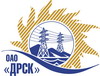 Открытое акционерное общество«Дальневосточная распределительная сетевая  компания»ПРОТОКОЛ ПЕРЕТОРЖКИПРЕДМЕТ ЗАКУПКИ: «Приборы диагностики» для филиалов ОАО «ДРСК» «Амурские электрические сети», «Приморские электрические сети»Закупка проводится согласно ГКПЗ 2013г. раздела 2.2.2 «Материалы ТПиР» № 1675  на основании указания ОАО «ДРСК» от 19.09.2013 г. № 106.Плановая стоимость закупки:  4 933 037,25  руб. без НДС.	ПРИСУТСТВОВАЛИ: два члена постоянно действующей Закупочной комиссии 2-го уровня. ВОПРОСЫ ЗАСЕДАНИЯ ЗАКУПОЧНОЙ КОМИССИИ:В адрес Организатора закупки поступило 2 заявки на участие в  процедуре переторжки.Вскрытие конвертов было осуществлено в электронном сейфе Организатора закупки на Торговой площадке Системы B2B-ESV автоматически.Дата и время начала процедуры вскрытия конвертов с заявками на участие в закупке: 15.00 часов благовещенского времени 17.10.2013 г.Место проведения процедуры вскрытия конвертов с заявками на участие в закупке: Торговая площадка Системы B2B-ESVУтвердить протокол переторжкиОтветственный секретарь                                                                О.А. МоторинаТехнический секретарь                                                                   Г.М. Терёшкина            525/МТПиР-Пг. Благовещенск17.10. 2013 г.№п/пНаименование Участника закупки и его адресОбщая цена заявки до переторжки, руб. без НДСОбщая цена заявки после переторжки, руб. без НДСЗАО "СЭА" (428000, Россия, Чувашская Республика, г. Чебоксары, пр. И.Яковлева, д.3)5 341 711,865 011 203,39ООО "ПРОМИС" (428015, ЧР, г.Чебоксары, Московский проспект, д.17, стр.1, оф.14)	5 365 522,035 365 522,03ООО "ЭЛЕКТРОНПРИБОР" (Россия, 141190, Московская область, г. Фрязино, ул. Институтская, д. 21)5 443 805,175 073 921,19